CiągiSposoby określania ciąguGRUPAIMIĘ I NAZWISKO1.Oblicz pięć początkowych wyrazów ciągu  an nn21.Oblicz pięć początkowych wyrazów ciągu  an nn21.Oblicz pięć początkowych wyrazów ciągu  an nn2Film: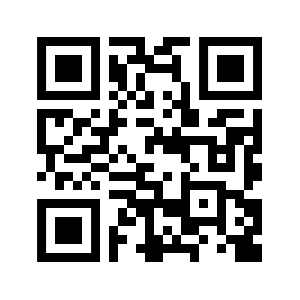 Aby obliczyć pierwszy wyraz ciągu, należy pod n wstawić liczbę 1, aby obliczyć wyraz drugi, należy pod n wstawić liczbę 2, itd.2. Które wyrazy ciągu an są równe zeru?2. Które wyrazy ciągu an są równe zeru?2. Które wyrazy ciągu an są równe zeru?Film: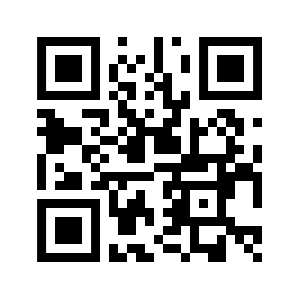 1. Inaczej pytanie brzmi: dla jakich n,  ?2. Podstaw do wzoru na  pod  wartośc 0.3. Rozwiąż równanie z niewiadomą n.4. Pamiętaj, że 3. Które wyrazy ciągu an n2 są dodatnie?3. Które wyrazy ciągu an n2 są dodatnie?3. Które wyrazy ciągu an n2 są dodatnie?Film: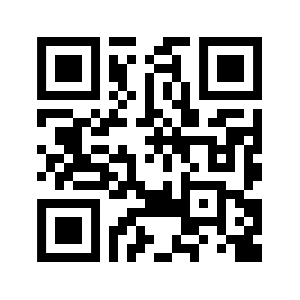 1. Inaczej pytanie brzmi: dla jakich n,  ?2. Do powyższej nierówności wstaw pod wzór tego ciągu.3. Rozwiąż nierówność    z niewiadomą n.4. Pamiętaj, że 4. Które wyrazy ciągu an (n2 są ujemne?4. Które wyrazy ciągu an (n2 są ujemne?4. Które wyrazy ciągu an (n2 są ujemne?Film: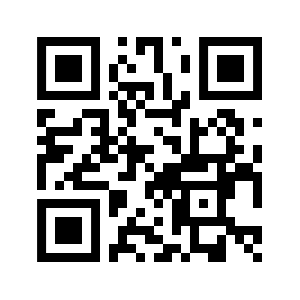 1. Inaczej pytanie brzmi: dla jakich n,  ?2. Do powyższej nierówności wstaw pod wzór tego ciągu.3. Rozwiąż nierówność    z niewiadomą n.4. Pamiętaj, że CiągiSposoby określania ciąguGRUPAIMIĘ I NAZWISKO1.Oblicz pięć początkowych wyrazów ciągu ( an )  1.Oblicz pięć początkowych wyrazów ciągu ( an )  1.Oblicz pięć początkowych wyrazów ciągu ( an )  Film:Aby obliczyć pierwszy wyraz ciągu, należy pod n wstawić liczbę 1, aby obliczyć wyraz drugi, należy pod n wstawić liczbę 2, itd.2. Które wyrazy ciągu an są równe zeru?2. Które wyrazy ciągu an są równe zeru?2. Które wyrazy ciągu an są równe zeru?Film:1. Inaczej pytanie brzmi: dla jakich n,  ?2. Podstaw do wzoru na  pod  wartośc 0.3. Rozwiąż równanie z niewiadomą n.4. Pamiętaj, że 3. Które wyrazy ciągu an n2 są dodatnie?3. Które wyrazy ciągu an n2 są dodatnie?3. Które wyrazy ciągu an n2 są dodatnie?Film:1. Inaczej pytanie brzmi: dla jakich n,  ?2. Do powyższej nierówności wstaw pod wzór tego ciągu.3. Rozwiąż nierówność    z niewiadomą n.4. Pamiętaj, że 4. Które wyrazy ciągu an 3n2 są ujemne?4. Które wyrazy ciągu an 3n2 są ujemne?4. Które wyrazy ciągu an 3n2 są ujemne?Film:1. Inaczej pytanie brzmi: dla jakich n,  ?2. Do powyższej nierówności wstaw pod wzór tego ciągu.3. Rozwiąż nierówność    z niewiadomą n.4. Pamiętaj, że 